Friesischunterricht in der SchuleLiebe Eltern und Erziehungsberechtigte, liebe Schülerinnen und Schüler,nach dem erfolgreichen Start im Schuljahr 2019/2020 möchten wir auch im kommenden Schuljahr wieder Friesischunterricht am Standort Breklum anbieten. Friesisch ist eine von fünf Sprachen in Nordfriesland. Aktuell sprechen noch ca. 7000 Menschen diese Sprache, die in verschiedene Festlands- und Inseldialekte unterteilt wird. Die Stadt Bredstedt ist der Sitz zweier wichtiger friesischer Institutionen (Friesenrat und Nordfriisk Instituut).Der Unterricht wird im Rahmen einer AG erteilt. Für Schülerinnen und Schüler der Klassen 1 und 2 findet er voraussichtlich in einer 6. Stunde (12.15-13.00 Uhr) statt. Für Schülerinnen und Schüler der Klassen 3 und 4 findet der Unterricht voraussichtlich in einer ersten Stunde (7.30-08.15 Uhr) statt. Die Schülerinnen und Schüler lernen auf spielerische Art die friesische Sprache und Kultur kennen, bekommen keine Hausaufgaben auf und es gibt keine Noten. Die regelmäßige Teilnahme wird jedoch im Zeugnis vermerkt.Bitte geben Sie ihrem Kind den untenstehenden Abschnitt bis zum 12.06.2020 wieder mit in die Schule oder melden Sie es telefonisch im Sekretariat zum Friesischunterricht an.Mit freundlichen Grüßen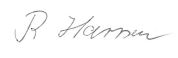 Renate Harrsen                                                                                                        Schulleiterin      Ich melde mein Kind __________________________________ (Name, Klasse) zum freiwilligen Friesischunterricht an._____________________________________________________________                                                                                                        (Ort, Datum, Unterschrift)